IRO.271.2.28.2022.PK 				Piekoszów, dnia 2 listopada 2022 r.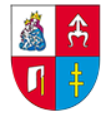 Zamawiający:Gmina Piekoszówul. Częstochowska 66a26-065 PiekoszówSPECYFIKACJA WARUNKÓW ZAMÓWIENIA (SWZ)W POSTĘPOWANIU O UDZIELENIE ZAMÓWIENIA PUBLICZNEGO NA ZAMÓWIENIE:„OPRACOWANIE DOKUMENTACJI PROJEKTOWYCH BUDOWY, ROZBUDOWY, PRZEBUDOWY DRÓG NA TERENIE GMINY PIEKOSZÓW”Zamówienie klasyczne o wartości mniejszej niż progi unijne określone w art. 3 ustawy z dnia 11 września 2019 r. Prawo zamówień publicznych (PZP) (t. j. Dz. U. z 2021 r., poz. 1129 z późn. zm.)Rozdział I. ZamawiającyGmina Piekoszówul. Częstochowska 66a26-065 Piekoszówwoj. świętokrzyskieNIP: 959 14 78 926REGON: 291010599Tel.: 41 300 44 00http://piekoszow.biuletyn.netadres poczty elektronicznej: gmina@piekoszow.pl	godziny pracy: 7:30 – 15:30 – pon., wt., czw., pt.		9:00 – 17:00 – śr. Adres strony internetowej prowadzonego postępowania: https://miniportal.uzp.gov.pl/ , http://piekoszow.biuletyn.net/?bip=1&cid=1123&bsc=N Rozdział II. Tryb udzielania zamówienia Postępowanie o udzielenie zamówienia klasycznego prowadzone jest w trybie podstawowym, w którym Zamawiający wybiera najkorzystniejszą ofertę bez przeprowadzenia negocjacji, na podstawie art. 275 pkt. 1 ustawy z dnia 11 września 2019 r. Prawo zamówień publicznych (t. j. Dz. U. z 2022 r., poz. 1710) – dalej zwana ustawą PZP.Wartość przedmiotu zamówienia jest mniejsza niż progi unijne określone w art. 3 ustawy PZP.Niniejsze postępowanie opatrzone zostało numerem IRO.271.2.28.2022.PK. W pismach kierowanych do Zamawiającego zaleca się posługiwanie powyższym numerem. SWZ, wyjaśnienia i zmiana SWZ oraz wszelkie inne dokumenty dotyczące postępowania będą zamieszczane: https://miniportal.uzp.gov.pl/ , http://piekoszow.biuletyn.net/?bip=1&cid=1123&bsc=NRozdział III. Opis przedmiotu zamówieniaPrzedmiotem zamówienia jest wykonanie zadania inwestycyjnego pn. „Opracowanie dokumentacji projektowych budowy, rozbudowy, przebudowy dróg na terenie Gminy Piekoszów”.Przedmiotem zamówienia jest wykonanie na rzecz Zamawiającego usługi pn. „Opracowanie dokumentacji projektowej przebudowy dróg gminnych i wewnętrznych na terenie Gminy Piekoszów”, które to zamówienie dzieli się na następujące części:Część 1:Opracowanie dokumentacji projektowej dla zadania pn. „Rozbudowa ulic Starowiejska, Leśna i Wrzosowa w miejscowości Micigózd” Zakres zadania: Długość odcinka objętego całością opracowania: ok 3600  mb – od DW 786 do DP 1390TZakres robot: Przebudowa jezdni, budowa ścieżki pieszo - rowerowej, budowa wyniesionego skrzyżowania, odwodnienia, budowa oświetlenia.Teren inwestycji: dz. 63/4, 203/2, 63/1, 585 obręb Micigózd oraz grunty niezbędne do realizacji zadania pozyskane wskutek podziału gruntów opracowanych przez wykonawcę  Podstawa realizacji robót: zezwolenie na realizację inwestycji drogowej (decyzja ZRID)Klasa projektowanej drogi: D.Część 2:Opracowanie dokumentacji projektowej dla zadania pn. „Rozbudowa ulic Spacerowej w miejscowości Micigózd i Szkolnej w miejscowości Piekoszów” Zakres zadania: Długość odcinka objętego całością opracowania: ok 800  mb – od DW 786 do drogi wewnętrznej na dz. 60/10Zakres robót: Przebudowa jezdni, budowa ciągu pieszo-rowerowego, odwodnia, rozbudowa oświetlenia/Teren inwestycji: dz. 566/2 obręb Micigózd, 27/8, 27/14, 28, 27/2, 26/2, 25/6, 25/4, 24/2, 23/6,  obręb Piekoszów oraz grunty niezbędne do realizacji zadania pozyskane wskutek podziału gruntów opracowanych przez wykonawcę  Podstawa realizacji robót: zezwolenie na realizację inwestycji drogowej (decyzja ZRID)Klasa projektowanej drogi: D.Część 3:Opracowanie dokumentacji projektowej dla zadania pn. „Rozbudowa drogi w miejscowości Janów” Zakres zadania: Długość odcinka objętego całością opracowania: ok 50  mb Zakres robót: budowa pętli autobusowej, chodnika dla pieszych, oświetlenia, odwodnieniaTeren inwestycji: dz. 241, 120/2 obręb Janów oraz grunty niezbędne do realizacji zadania pozyskane wskutek podziału gruntów opracowanych przez wykonawcę  Podstawa realizacji robót: zezwolenie na realizację inwestycji drogowej (decyzja ZRID)Klasa projektowanej drogi: D.Część 4:Opracowanie dokumentacji projektowej dla zadania pn. „Budowa drogi gminnej Brynica – Górka” Zakres zadania: Długość odcinka objętego całością opracowania: ok 800 mb od DP 1277T do DP 1279T Zakres robót: budowa jezdni, ścieżki pieszo rowerowej, odwodnienia, wyniesione skrzyżowanie z DP, uzupełnienie oświetleniaTeren inwestycji: dz. 313, 304 obręb Brynica oraz grunty niezbędne do realizacji zadania pozyskane wskutek podziału gruntów opracowanych przez wykonawcę  Podstawa realizacji robót: zezwolenie na realizację inwestycji drogowej (decyzja ZRID)Klasa projektowanej drogi: D.Część 5:Opracowanie dokumentacji projektowej dla zadania pn. „Rozbudowa drogi Brynica – Ukraina”Zakres zadania: Długość odcinka objętego całością opracowania: ok 800 mb od DP 1277T do skrzyżowania z drogą na dz. 921/2 obręb BrynicaZakres robót: przebudowa jezdni, budowa ciągów pieszo-rowerowych, budowa odwodnienia, uzupełnienie oświetlenia. Teren inwestycji: dz. 961 obręb Brynica oraz grunty niezbędne do realizacji zadania pozyskane wskutek podziału gruntów opracowanych przez wykonawcę  Podstawa realizacji robót: zezwolenie na realizację inwestycji drogowej (decyzja ZRID)Klasa projektowanej drogi: D.Część 6:Opracowanie dokumentacji projektowej dla zadania pn. „Rozbudowa drogi powiatowej nr 1390T w miejscowości Wincentów polegająca na budowie chodnika dla pieszych”Zakres zadania: Długość odcinka objętego całością opracowania: ok 2000 mb od istniejącego chodnika w kierunku miejscowości Łubno, Zakres robót: budowa chodnika dla pieszych, budowa 3 wyniesionych przejść dla pieszych wraz z oświetleniem i oznakowaniem aktywnym.Teren inwestycji: dz. 306 obręb Wincentów oraz grunty niezbędne do realizacji zadania pozyskane wskutek podziału gruntów opracowanych przez wykonawcę  Podstawa realizacji robót: zezwolenie na realizację inwestycji drogowej (decyzja ZRID)Klasa projektowanej drogi: GCzęść 7:Opracowanie dokumentacji projektowej dla zadania pn. „Rozbudowa drogi  gminnej w miejscowości Wincentów” Zakres zadania: Długość odcinka objętego całością opracowania: ok 377 mb od drogi wew. na dz. 1819/7 obręb Piekoszów do dz. 856 obręb WincentówZakres robót: przebudowa jezdni, budowa ciągu pieszo rowerowego, budowa odwodnia, budowa wyniesionego skrzyżowania z drogą powiatową, budowa oświetlenia 3 przejść pieszo rowerowychTeren inwestycji: dz. 286, 306, 535 oraz grunty niezbędne do realizacji zadania pozyskane wskutek podziału gruntów opracowanych przez wykonawcę  Podstawa realizacji robót: zezwolenie na realizację inwestycji drogowej (decyzja ZRID)Klasa projektowanej drogi: DCzęść 8:Opracowanie dokumentacji projektowej dla zadania pn. „Przebudowa drogi powiatowej nr 1389T w miejscowości Skałka” Zakres zadania: Długość odcinka objętego całością opracowania: ok 550 mb Zakres robót: budowa chodnika dla pieszych, budowa wyniesionego przejęcia dla pieszych wraz z oświetleniem i oznakowaniem aktywnym. Teren inwestycji: dz. 948 obręb Skałka Podstawa realizacji robót: zgłoszenie robót niewymagających pozwolenia na budowęKlasa projektowanej drogi: GCzęść 9:Opracowanie dokumentacji projektowej dla zadania pn. „Rozbudowa drogi powiatowej w nr 1276T na odcinku od miejscowości Piekoszów do miejscowości Łaziska polegająca na budowie ścieżki pieszo-rowerowej” Zakres zadania: Długość odcinka objętego całością opracowania: ok 1600 mb od DW 761 do DG Łaziska dz. 88Zakres robót: budowa ciągu pieszo rowerowego, budowa oświetlenia drogowego, budowa wyniesionego przejścia dla pieszych. Teren inwestycji: dz. 941, 980 obręb Piekoszów; 35 obręb Łaziska oraz grunty niezbędne do realizacji zadania pozyskane wskutek podziału gruntów opracowanych przez wykonawcę  Podstawa realizacji robót: zezwolenie na realizację inwestycji drogowej (decyzja ZRID)Klasa projektowanej drogi: GCzęść 10:Opracowanie dokumentacji projektowej dla zadania pn. „Budowa drogi gminnej w miejscowości Piekoszów” Zakres zadania: Długość odcinka objętego całością opracowania: ok 500 mb od drogi gminnej Piekoszów – Stara Wola do drogi wewnętrznej na dz. 60/14Zakres robót: budowa drogi gminnej wraz z ciągiem pieszo-rowerowym, odwodnieniem, oświetleniem drogowym.Teren inwestycji: dz. 60/14, 59, 585/2 obręb Piekoszów oraz grunty niezbędne do realizacji zadania pozyskane wskutek podziału gruntów opracowanych przez wykonawcę  Podstawa realizacji robót: zezwolenie na realizację inwestycji drogowej (decyzja ZRID)Klasa projektowanej drogi: L Część 11:Opracowanie dokumentacji projektowej dla zadania pn. „Rozbudowa drogi powiatowej nr 1278T w miejscowości Podzamcze polegającą na budowie chodnika” Zakres zadania: Długość odcinka objętego całością opracowania: ok  600 mb uzupełnienie brakującego chodnika od dz. 537/13 do dz. 410 obręb PodzamczeZakres robót: budowa chodnika, odwodnienie, budowa wyniesionego skrzyżowania z DG Piekoszów -  Stara Wola i DP 1277T, wyniesione przejście dla pieszych wraz z oświetleniem i oznakowaniem aktywnym. Teren inwestycji: dz. 106, 321/3 obręb Piekoszów, 132/1 811 obręb Podzamcze oraz grunty niezbędne do realizacji zadania pozyskane wskutek podziału gruntów opracowanych przez wykonawcę  Podstawa realizacji robót: zezwolenie na realizację inwestycji drogowej (decyzja ZRID)Klasa projektowanej drogi: GCzęść 12:Opracowanie dokumentacji projektowej dla zadania pn. „Rozbudowa drogi gminnej Jaworznia – Łaziska”Zakres zadania: Długość odcinka objętego całością opracowania: ok 1000 mb od DW 761 do drogi gminnej Łaziska dz. 116Zakres robót: budowa drogi gminnej, ciągu pieszo-rowerowego, odwodnienia, oświetlenie drogoweTeren inwestycji: dz. 467 obręb Jaworznia oraz grunty niezbędne do realizacji zadania pozyskane wskutek podziału gruntów opracowanych przez wykonawcę  Podstawa realizacji robót: zezwolenie na realizację inwestycji drogowej (decyzja ZRID)Klasa projektowanej drogi: DCzęść 13:Opracowanie dokumentacji projektowej dla zadania pn. „Rozbudowa drogi gminnej Łubno Stara Wieś”Zakres zadania: Długość odcinka objętego całością opracowania: ok 2000 mb od DP 1390T do drogi gminnej na dz. 526 w msc. ŁosienekZakres robót: przebudowa jezdni, budowa ciągu pieszo – rowerowego, budowa odwodnienia, uzupełnienie oświetlenia, budowa wyniesionego skrzyżowanie z DP, budowa wyniesionych przejść dla pieszych. Teren inwestycji: dz. 165, 236, 272, 475, 595 obręb Łubno oraz grunty niezbędne do realizacji zadania pozyskane wskutek podziału gruntów opracowanych przez wykonawcę  Podstawa realizacji robót: zezwolenie na realizację inwestycji drogowej (decyzja ZRID)Klasa projektowanej drogi: DCzęść 14:Opracowanie dokumentacji projektowej dla zadania pn. „Rozbudowa ulic Ogrodowa, Lipowa, Pogodna, Widokowa, Zgody i Diamentowa, Bursztynowa w miejscowości Piekoszów”Zakres zadania: Długość odcinka objętego całością opracowania: ok 2700 mb od W 761 do drogi gminnej Piekoszów, ul. Przemysłowa Zakres robót: budowa drogi gminnej, budowa ciągu pieszo – rowerowego, budowa odwodnienia, uzupełnienie oświetlenia, Teren inwestycji: dz. 1200, 1188, 1199, 1198/1, 1143/2, 1144/1, 1843/16, 1511/14, 1523/8, 1147/2, 1148, 1578/324, 1578/325  obręb  Piekoszów oraz grunty niezbędne do realizacji zadania pozyskane wskutek podziału gruntów opracowanych przez wykonawcę  Podstawa realizacji robót: zezwolenie na realizację inwestycji drogowej (decyzja ZRID)Klasa projektowanej drogi: DCzęść 15:Opracowanie dokumentacji projektowej dla zadania pn. „Przebudowa drogi powiatowej nr 1389T w miejscowości Piekoszów i miejscowości Rykoszyn polegająca na budowie chodnika dla pieszych” Zakres zadania: Długość odcinka objętego całością opracowania: ok 1500 mb od istniejącego chodnika na wysokości działki 902 obręb Piekoszów do istniejącego chodnika na wysokości działki 1276 obręb PiekoszówZakres robót: budowa chodnika dla pieszych, budowa wyniesionego przejęcia dla pieszych wraz z oświetleniem i oznakowaniem aktywnym. Teren inwestycji: dz. 759 obręb Wincentów, 1355/1, 1378, 972 obręb Piekoszów oraz grunty niezbędne do realizacji zadania pozyskane wskutek podziału gruntów opracowanych przez wykonawcę  Podstawa realizacji robót: zezwolenie na realizację inwestycji drogowej (decyzja ZRID)Klasa projektowanej drogi: GCzęść 16:Opracowanie dokumentacji projektowej dla zadania pn. „Rozbudowa ulic Agrestowa, Poziomkowa, Brzoskwiniowa i Jagodowa w miejscowości Piekoszów”Zakres zadania: Długość odcinka objętego całością opracowania: ok 1800 mb od ulicy Jarzębinowej do ulicy Hetmańskiej w Piekoszowie oraz wszystkie boczne odnogi, Zakres robót: rozbudowa drogi gminnej, budowa ciągu pieszo – rowerowego lub chodników, budowa odwodnienia, budowa oświetlenia, wyniesione skrzyżowania.  Teren inwestycji: dz.  obręb  Piekoszów oraz grunty niezbędne do realizacji zadania pozyskane wskutek podziału gruntów opracowanych przez wykonawcę  Podstawa realizacji robót: zezwolenie na realizację inwestycji drogowej (decyzja ZRID)Klasa projektowanej drogi: DCzęść 17:Opracowanie dokumentacji projektowej dla zadania pn. „Rozbudowa drogi powiatowej nr 1278T w miejscowości Podzamcze polegającą na budowie chodnika oraz bezpiecznego przejścia dla pieszych” Zakres zadania: Długość odcinka objętego całością opracowania: ok 50 mb  Zakres robót: budowa chodnika, odwodnienie, budowa wyniesionego przejście dla pieszych wraz z oświetleniem i oznakowaniem aktywnym. Teren inwestycji: dz. 165/12, 165/10, 132/1, 164/7 obręb PodzamczePodstawa realizacji robót: zgłoszenie robót niewymagających pozwolenia na budowę.Klasa projektowanej drogi: GCzęść 18:Opracowanie dokumentacji projektowej dla zadania pn. „Rozbudowa ulicy Urzędniczej i Makowej w miejscowości Rykoszyn wraz z uzyskaniem decyzji o zezwoleniu na realizację inwestycji drogowej”, Zakres zadania: Długość odcinka objętego całością opracowania: ok. 1350 mb; Zakres robót:przebudowa jezdni ul. Urzędniczej na odcinku ok. 500 mb, przebudowa jezdni ulicy Makowej na odcinku ok. 350 mb; budowa ciągów pieszych lub pieszo-rowerowych, budowa wspólnego systemu odwodnienia obu ulic wraz z opracowaniem dokumentacji pozwalającej na uzyskanie pozwolenia wodnoprawnego; przebudowa przepustu po drogą powiatową nr 0282T, budowa oświetlenia ulicy Makowej,; teren inwestycji: dz. 688, 446, 482 obręb Rykoszyn oraz nieruchomości, które będą przejęte w oparciu o decyzję ZRID; Część 19:Opracowanie dokumentacji projektowej dla zadania pn. „Rozbudowa drogi powiatowej nr 1279T w miejscowości Szczukowice” Zakres zadania: Długość odcinka objętego całością opracowania: ok 500 mb  od DW 786 do dz. 1937/7Zakres robót: rozbudowa jezdni, budowa ciągu pieszo-rowerowego, odwodnienie, budowa wyniesionego skrzyżowania i  przejścia dla pieszych wraz z oświetleniem i oznakowaniem aktywnym. Teren inwestycji: dz. 696/11, 2062/3 obręb SzczukowicePodstawa realizacji robót: zezwolenie na realizację inwestycji drogowej (decyzja ZRID)Klasa projektowanej drogi: GOk.10 podziałów Ustalenie granic działek 40Część 20:Opracowanie dokumentacji projektowej dla zadania pn. „Rozbudowa drogi gminnej Szczukowice – Czerwona Górka” Zakres zadania: Długość odcinka objętego całością opracowania: ok 650 mb  od 1370/2 obręb SzczukowiceZakres robót: rozbudowa jezdni, budowa ciągu pieszo-rowerowego, odwodnienie, budowa wyniesionego  przejścia dla pieszych wraz z oświetleniem i oznakowaniem aktywnym. Teren inwestycji: dz. 1370/3 obręb SzczukowicePodstawa realizacji robót: zezwolenie na realizację inwestycji drogowej (decyzja ZRID)Klasa projektowanej drogi: DCzęść 21:Opracowanie dokumentacji projektowej dla zadania pn. „Rozbudowa drogi powiatowej nr 1271T w miejscowości Zajączków polegającą na budowie chodnika oraz bezpiecznego przejścia dla pieszych” Zakres zadania: Długość odcinka objętego całością opracowania: ok 300 mb  Zakres robót: budowa chodnika, odwodnienie, budowa wyniesionego przejście dla pieszych wraz z oświetleniem i oznakowaniem aktywnym. Teren inwestycji: dz. 398/2 obręb Zajączków – od skrzyżowania z drogą gminną 0283T (dz. 640) do skrzyżowania z ulicą Świerkową (dz. 528).Podstawa realizacji robót: zgłoszenie robót niewymagających pozwolenia na budowę.Klasa projektowanej drogi: GCzęść 22:Opracowanie dokumentacji projektowej dla zadania pn. „Rozbudowa drogi gminnej w miejscowości Łubno polegająca na budowie odwodnienia” Zakres zadania: Długość odcinka objętego całością opracowania: ok 900 mb  Zakres robót: budowa odwodnienia. Teren inwestycji: dz. 271, 272 obręb Łubno obręb Zajączków – od skrzyżowania z drogą powiatową (dz. 108) do skrzyżowania  z drogą gminną na dz. 412Podstawa realizacji robót: zezwolenie na realizację inwestycji drogowej (decyzja ZRID)Klasa projektowanej drogi: DSzczegółowe wymagania Zamawiającego w zakresie opracowania dokumentacji:Ponadto przedmiot postępowania będzie obejmował swym zakresem:Wykonanie dokumentacji projektowej oraz uzyskanie potrzebnych ostatecznych i prawomocnych decyzji administracyjnych, wraz ze wszystkimi niezbędnymi opracowaniami, materiałami, uzgodnieniami i czynnościami koniecznymi do wykonania tej dokumentacji;Opracowanie odpowiedzi na zapytania wykonawców dotyczące dokumentacji projektowej w trakcie postępowania o udzielenie zamówienia publicznego na roboty budowlane;Wykonanie dokumentacji przetargowej: tj. projekt budowlany, przedmiar robót, specyfikację techniczną wykonania i odbioru robót budowalnych, kosztorys inwestorski;Pełnienie nadzoru autorskiego – okres sprawowania nadzoru autorskiego nad realizacją robót budowlanych zależy od faktycznego okresu realizacji tych robót, nad którymi sprawowany będzie nadzór autorski. Przy opracowaniu dokumentacji projektowej gdzie konieczne jest uzyskanie decyzji o zezwoleniu na realizację inwestycji drogowej (ZRID) należy:Uzyskać decyzję o środowiskowych uwarunkowaniach z rygorem natychmiastowej wykonalności;Przeprowadzić postępowanie oceny oddziaływania na środowisko na etapie decyzji ZRID (jeżeli zajdzie taka potrzeba);Uzyskania decyzji pozwolenie wodnoprawne na budowę urządzeń wodnych i odprowadzenie wód opadowych i roztopowych;Wykonanie projektu budowlanego;Uzyskanie decyzji ZRID z rygorem natychmiastowej wykonalności;Wykonanie projektu wykonawczego;Wykonanie dokumentacji przetargowej: projekt budowlany, przedmiar robót, specyfikację techniczną wykonania i odbioru robót budowlanych, kosztorys inwestorski;Pełnienie nadzoru autorskiego – okres sprawowania nadzoru autorskiego nad realizacją robót budowlanych zależy od faktycznego okresu realizacji tych robót, nad którymi sprawowany będzie nadzór autorski;Wykonanie dokumentacji geodezyjnej w zakresie przygotowania do uregulowania stanu prawnego gruntów, tj.: wydzielenie pasa drogowego, dokonanie podziałów geodezyjnych.Ponadto, do każdej z w/w części należy obligatoryjnie sporządzić:Aktualna mapę do celów projektowych z aktualizacją rzędnych wysokościowych;Badanie geologiczne gruntu;Badanie nośności istniejącej konstrukcji drogi;Opracowanie dokumentacji projektowej przebudowy kolizji sieci występujących w pasie drogowym (o ile wystąpią);Inwentaryzacja drzewostanu (o ile wystąpi taka konieczność);Uzyskanie pozwolenia wodnoprawnego na odprowadzenie wód opadowych (o ile wystąpi taka konieczność);Rozbiórkę istniejących elementów kolidujących z projektowaną drogą (o ile wystąpią). Dokumentacja projektowa będąca przedmiotem zamówienia musi spełniać wszelkie wymagania określone w przepisach powszechnie obowiązującego prawa, w tym:Rozporządzenia Ministra Transportu i Gospodarki Morskiej z dnia 2 marca 1999 r. w sprawie warunków technicznych, jakim powinny odpowiadać drogi publiczne i ich usytuowanie (t. j. Dz. U. z 2016 r., poz. 124); Ustawy Prawo Budowlane z dnia 7 lipca 1994 r. (t. j. Dz. U. z 2021 r., poz. 2351 z późn. zm.)Ustawy Prawo wodne z dnia 20 lipca 2017 r. ( t. j. Dz. U. z 2021 r., poz. 2233)Ustawy o drogach publicznych z dnia 21 marca 1985 r. (t. j. Dz. U. z 2021 r., poz. 1376)Rozporządzenia Ministra Rozwoju i Technologii z dnia 20 grudnia 2021 r. w sprawie szczegółowego zakresu i formy dokumentacji projektowej, specyfikacji technicznych wykonania i odbioru robót budowlanych oraz programu funkcjonalno-użytkowego (Dz. U. z 2021 r., poz. 2454)Ustawy z dnia 10 kwietnia 2003 r. o szczególnych zasadach przygotowania i realizacji inwestycji w zakresie dróg publicznych (t. j. Dz. U. z 2021 r., poz. 176)Oznaczenie przedmiotu zamówienia wg. Wspólnego Słownika Zamówień (CPV)Kod i nazwa CPV71320000-7 – Usługi inżynieryjne w zakresie projektowania71220000-6 – Usługi projektowania architektonicznego.Wykonawca jest zobowiązany wykonać przedmiot zamówienia zgodnie z:SWZ oraz załącznikami do SWZ;Umową;Złożoną ofertą. Zamawiający nie zastrzega obowiązku osobistego wykonania przez wykonawcę prac związanych z kluczowymi częściami zamówienia.Wykonawca zobowiązany będzie w ramach przedmiotu zamówienia do przeniesienia na rzecz Zamawiającego majątkowych praw autorskich i praw zależnych na wykonane dokumentacje projektowe na wszystkich polach eksploatacji - w tym określonych w art. 50 ustawy z dnia 04 lutego 1994 r. o prawie autorskim i prawach pokrewnych (j.t. Dz. U. z 2021 r., poz. 1062), na warunkach opisanych we projektowanych postanowieniach umowy – załącznik nr 9 do SWZ.Zamawiający informuje, że w zakresie realizacji zamówienia nie występują czynności, których wykonywanie polega na wykonywaniu pracy w sposób określony w art. 22 § 1 ustawy z dnia 26 czerwca 1974 r. – Kodeks Pracy (t.j. Dz. U. z 2020 r., poz. 1320).Zamawiający nie dopuszcza składania ofert wariantowych.Zamawiający nie przewiduje możliwości udzielenia zamówień uzupełniających i powtarzających się.Zamawiający nie zastrzega możliwości ubiegania się o udzielenie zamówienia wyłącznie przez wykonawców, o których mowa w art. 94 ustawy PZP.Zamawiający nie przewiduje przeprowadzenia aukcji elektronicznej.Koszty udziału w postępowaniu, a w szczególności koszty sporządzenia oferty ponosi Wykonawca. Zamawiający nie przewiduje zwrotu kosztów udziału w postępowaniu.Zamawiający dopuszcza możliwość składania ofert częściowych na każdą część zamówienia osobno. Wykonawca może złożyć ofertę na jedno, dwa lub więcej części zamówienia, przy czym:Zamawiający zastrzega sobie prawo do dokonania wyboru oferty na każdą część zamówienia osobno;W przypadku okoliczności unieważnienia postępowania, Zamawiający unieważni postępowanie tylko dla danej części zamówienia.Rozdział IV. Termin wykonania przedmiotu zamówieniaPrzedmiot zamówienia będzie wykonywany:Część 1 – w terminie 14 miesięcy od daty podpisania umowyCzęść 2 - w terminie 14 miesięcy od daty podpisania umowyCzęść 3 - w terminie 14 miesięcy od daty podpisania umowyCzęść 4 - w terminie 14 miesięcy od daty podpisania umowyCzęść 5 - w terminie 14 miesięcy od daty podpisania umowyCzęść 6 - w terminie 14 miesięcy od daty podpisania umowyCzęść 7 - w terminie 14 miesięcy od daty podpisania umowyCzęść 8 - w terminie 12 miesięcy od daty podpisania umowyCzęść 9 - w terminie 14 miesięcy od daty podpisania umowyCzęść 10 - w terminie 14 miesięcy od daty podpisania umowyCzęść 11 - w terminie 14 miesięcy od daty podpisania umowyCzęść 12 - w terminie 14 miesięcy od daty podpisania umowyCzęść 13 - w terminie 14 miesięcy od daty podpisania umowyCzęść 14 - w terminie 14 miesięcy od daty podpisania umowyCzęść 15 - w terminie 14 miesięcy od daty podpisania umowyCzęść 16 - w terminie 14 miesięcy od daty podpisania umowyCzęść 17 - w terminie 12 miesięcy od daty podpisania umowyCzęść 18 - w terminie 14 miesięcy od daty podpisania umowyCzęść 19 - w terminie 14 miesięcy od daty podpisania umowyCzęść 20 - w terminie 14 miesięcy od daty podpisania umowyCzęść 21 - w terminie 12 miesięcy od daty podpisania umowyCzęść 22 - w terminie 14 miesięcy od daty podpisania umowyRozdział V. Podstawy wykluczenia z postępowania Z postępowania o udzielenie zamówienia wyklucza się Wykonawcę, w stosunku, do którego zachodzi którakolwiek z podstaw, o których mowa w art. 108 ust. 1 ustawy PZP, tj.będącego osobą fizyczną, którego prawomocnie skazano za przestępstwo:udziału w zorganizowanej grupie przestępczej albo związku mającym na celu popełnienie przestępstwa lub przestępstwa skarbowego, o którym mowa w art. 258 Kodeksu karnego,handlu ludźmi, o którym mowa w art. 189a Kodeksu karnego,o którym mowa w art. 228–230a, art. 250a Kodeksu karnego, w art. 46–48 ustawy z dnia 25 czerwca 2010 r. o sporcie (Dz. U. z 2020 r. poz. 1133 oraz z 2021 r. poz. 2054) lub w art. 54 ust. 1–4 ustawy z dnia 12 maja 2011 r. o refundacji leków, środków spożywczych specjalnego przeznaczenia żywieniowego oraz wyrobów medycznych (Dz. U. z 2021 r. poz. 523, 1292, 1559 i 2054),finansowania przestępstwa o charakterze terrorystycznym, o którym mowa w art. 165a Kodeksu karnego, lub przestępstwo udaremniania lub utrudniania stwierdzenia przestępnego pochodzenia pieniędzy lub ukrywania ich pochodzenia, o którym mowa w art. 299 Kodeksu karnego,o charakterze terrorystycznym, o którym mowa w art. 115 § 20 Kodeksu karnego lub mające na celu popełnienie tego przestępstwa,powierzenia wykonywania pracy małoletniemu cudzoziemcowi, o którym mowa w art. 9 ust. 2 ustawy z dnia 15 czerwca 2012 r. o skutkach powierzania wykonywania pracy cudzoziemcom przebywającym wbrew przepisom na terytorium Rzeczypospolitej Polskiej (Dz. U. poz. 769 oraz z 2020 r. poz. 2023),przeciwko obrotowi gospodarczemu, o których mowa w art. 296–307 Kodeksu karnego, przestępstwo oszustwa, o którym mowa w art. 286 Kodeksu karnego, przestępstwo przeciwko wiarygodności dokumentów, o których mowa w art. 270–277d Kodeksu karnego, lub przestępstwo skarbowe,o którym mowa w art. 9 ust. 1 i 3 lub art. 10 ustawy z dnia 15 czerwca 2012 r. o skutkach powierzania wykonywania pracy cudzoziemcom przebywającym wbrew przepisom na terytorium Rzeczypospolitej Polskiej;lub za odpowiedni czyn zabroniony określony w przepisach prawa obcego;jeżeli urzędującego członka jego organu zarządzającego lub nadzorczego,wspólnika spółki w spółce jawnej lub partnerskiej albo komplementariusza w spółce komandytowej lub komandytowo-akcyjnej lub prokurenta prawomocnie skazano za przestępstwo, o którym mowa w pkt 1;wobec którego wydano prawomocny wyrok sądu lub ostateczną decyzję administracyjną o zaleganiu z uiszczeniem podatków, opłat lub składek na ubezpieczenie społeczne lub zdrowotne, chyba że wykonawca odpowiednio przed upływem terminu do składania wniosków o dopuszczenie do udziału w postępowaniu albo przed upływem terminu składania ofert dokonał płatności należnych podatków, opłat lub składek na ubezpieczenie społeczne lub zdrowotne wraz z odsetkami lub grzywnami lub zawarł wiążące porozumienie w sprawie spłaty tych należności;wobec którego prawomocnie orzeczono zakaz ubiegania się o zamówienia publiczne;jeżeli zamawiający może stwierdzić, na podstawie wiarygodnych przesłanek, że wykonawca zawarł z innymi wykonawcami porozumienie mające na celu zakłócenie konkurencji, w szczególności, jeżeli należąc do tej samej grupy kapitałowej w rozumieniu ustawy z dnia 16 lutego 2007 r. o ochronie konkurencji i konsumentów, złożyli odrębne oferty, oferty częściowe lub wnioski o dopuszczenie do udziału w postępowaniu, chyba że wykażą, że przygotowali te oferty lub wnioski niezależnie od siebie;jeżeli, w przypadkach, o których mowa w art. 85 ust. 1, doszło do zakłócenia konkurencji wynikającego z wcześniejszego zaangażowania tego wykonawcy lub podmiotu, który należy z wykonawcą do tej samej grupy kapitałowej w rozumieniu ustawy z dnia 16 lutego 2007 r. o ochronie konkurencji i konsumentów, chyba że spowodowane tym zakłócenie konkurencji może być wyeliminowane w inny sposób niż przez wykluczenie wykonawcy z udziału w postępowaniu o udzielenie zamówienia.Z postępowania o udzielenie zamówienia wyklucza się Wykonawcę, w stosunku, do którego zachodzi którakolwiek z podstaw, o których mowa w art. 7 ust. 1 ustawy z dnia 13 kwietnia 2022 r. o szczególnych rozwiązaniach w zakresie przeciwdziałania wspieraniu agresji na Ukrainę oraz służących ochronie bezpieczeństwa narodowego (Dz. U. 2022 r. poz. 835) tj. wykonawcę oraz uczestnika konkursu wymienionego w wykazach określonych w rozporządzeniu 765/2006 i rozporządzeniu 269/2014 albo wpisanego na listę na podstawie decyzji w sprawie wpisu na listę rozstrzygającej o zastosowaniu środka, o którym mowa w art. 1 pkt 3;wykonawcę oraz uczestnika konkursu, którego beneficjentem rzeczywistym w rozumieniu ustawy z dnia 1 marca 2018 r. o przeciwdziałaniu praniu pieniędzy oraz finansowaniu terroryzmu (Dz.U. z 2022 r. poz. 593 i 655) jest osoba wymieniona w wykazach określonych w rozporządzeniu 765/2006 i rozporządzeniu 269/2014 albo wpisana na listę lub będąca takim beneficjentem rzeczywistym od dnia 24 lutego 2022 r., o ile została wpisana na listę na podstawie decyzji w sprawie wpisu na listę rozstrzygającej o zastosowaniu środka, o którym mowa w art. 1 pkt 3;wykonawcę oraz uczestnika konkursu, którego jednostką dominującą w rozumieniu art. 3 ust. 1 pkt 37 ustawy z dnia 29 września 1994 r. o rachunkowości (Dz.U. z 2021 r. poz. 217, 2105 i 2106) jest podmiot wymieniony w wykazach określonych w rozporządzeniu 765/2006 i rozporządzeniu 269/2014 albo wpisany na listę lub będący taką jednostką dominującą od dnia 24 lutego 2022 r., o ile został wpisany na listę na podstawie decyzji w sprawie wpisu na listę rozstrzygającej o zastosowaniu środka, o którym mowa w art. 1 pkt 3.Ponadto, na podstawie art. 109 ust. 1 pkt 4 ustawy PZP, Zamawiający wykluczy z postępowania także Wykonawcę, w stosunku, do którego otwarto likwidację, ogłoszono upadłość, którego aktywami zarządza likwidator lub sąd, zawarł układ z wierzycielami, którego działalność gospodarcza jest zawieszona albo znajduje się on w innej tego rodzaju sytuacji wynikającej z podobnej procedury przewidzianej w przepisach miejsca wszczęcia tej procedury. Zamawiający wykluczy z udziału w postępowaniu wykonawców, w stosunku do których okoliczności stanowiące podstawę wykluczenia zaistniały w okresach, o których mowa w art. 111 ustawy PZP.Zamawiający może wykluczyć wykonawcę na każdym etapie postępowania o udzielenie zamówienia.Rozdział VI. Warunki udziału w postępowaniu oraz opis sposobu dokonywania oceny spełniania tych warunkówWarunki udziału w postępowaniu, określone przez Zamawiającego:Warunki dotyczące zdolności do występowania w obrocie gospodarczym Zamawiający nie precyzuje w tym zakresie żadnych wymagań, których spełnianie wykonawca zobowiązany jest wykazać w sposób szczególny. Zamawiający uzna warunek za spełniony poprzez złożenie przez wykonawcę oświadczenia o spełnianiu warunków udziału w postępowaniu według wzoru - załącznik nr 3 do SWZ.Warunki dotyczące uprawnień do prowadzenia określonej działalności gospodarczej lub zawodowej, o ile wynika to z odrębnych przepisówZamawiający nie precyzuje w tym zakresie żadnych wymagań, których spełnianie wykonawca zobowiązany jest wykazać w sposób szczególny. Zamawiający uzna warunek za spełniony poprzez złożenie przez wykonawcę oświadczenia o spełnianiu warunków udziału w postępowaniu według wzoru - załącznik nr 3 do SWZ.Warunki dotyczące sytuacji ekonomicznej i finansowej Zamawiający nie precyzuje w tym zakresie żadnych wymagań, których spełnianie wykonawca zobowiązany jest wykazać w sposób szczególny. Zamawiający uzna warunek za spełniony poprzez złożenie przez wykonawcę oświadczenia o spełnianiu warunków udziału w postępowaniu według wzoru - załącznik nr 3 do SWZ.Warunki dotyczące posiadania zdolności technicznej lub zawodowejDoświadczenie Zamawiający uzna warunek za spełniony, jeżeli wykonawca wykaże, że wykonał, w okresie ostatnich 3 lat przed upływem terminu składania ofert, a jeżeli okres prowadzenia działalności jest krótszy - w tym okresie, co najmniej jedną (1) usługę polegającą na opracowaniu dokumentacji projektowej, wraz z uzyskaniem niezbędnych decyzji administracyjnych, dotyczącą rozbudowy/budowy/ drogi publicznej, o wartości wykonanej usługi co najmniej 40 000,00 zł brutto wraz z podaniem nazwy, wartości, daty i miejsca wykonania oraz załączeniem dowodów określających, czy zostały wykonane w sposób należyty. Potencjał technicznyZamawiający nie precyzuje w tym zakresie żadnych wymagań, których spełnianie wykonawca zobowiązany jest wykazać w sposób szczególny. Zamawiający uzna warunek za spełniony poprzez złożenie przez wykonawcę oświadczenia o spełnianiu warunków udziału w postępowaniu według wzoru - załącznik nr 3 do SWZ.Potencjał kadrowyZamawiający uzna warunek za spełniony, jeżeli wykonawca wykaże dysponowanie co najmniej jedną (1) osobą zdolną do wykonania zamówienia, która będzie skierowana do jego realizacji, tj. posiadającą odpowiednie uprawnienia projektowe określone przepisami prawa budowlanego w zakresie specjalności drogowej uprawnienia budowlane do projektowania w specjalności drogowej minimalne doświadczenie zawodowe: trzy lata doświadczenia zawodowego w projektowaniu w danej specjalności liczone od daty uzyskania uprawnień budowlanych do projektowania oraz wykonała co najmniej jedną (1) dokumentację projektową dotyczącą budowy drogi publicznej. Doświadczenie projektanta stanowi kryterium oceny ofert.UWAGA: Przez ww. uprawnienia budowlane Zamawiający rozumie uprawnienia budowlane, o których mowa w ustawie z dnia 07 lipca 1994 r. - Prawo budowlane (t. j. Dz. U. z 2021 r., poz. 2351 z późn. zm.) oraz w rozporządzeniu Ministra Inwestycji i Rozwoju z dnia 29 kwietnia 2019 r. w sprawie przygotowania zawodowego do wykonywania samodzielnych funkcji technicznych w budownictwie (t. j. Dz. U. z 2019 r. poz. 831) lub odpowiadające im ważne uprawnienia budowlane wydane na podstawie uprzednio obowiązujących przepisów prawa, lub odpowiednich przepisów obowiązujących na terenie kraju, w którym wykonawca ma siedzibę lub miejsce zamieszkania, uznanych przez właściwy organ, zgodnie z ustawą z dnia 22 grudnia 2015 r. o zasadach uznawania kwalifikacji zawodowych nabytych w państwach członkowskich Unii Europejskiej (t. j.  Dz.U. z 2021 r. poz. 1646). W przypadku osób, które są obywatelami państw członkowskich Unii Europejskiej, Konfederacji Szwajcarskiej oraz państw członkowskich Europejskiego Porozumienia o Wolnym Handlu (EFTA) – stron umowy o Europejskim Obszarze Gospodarczym (w rozumieniu art. 4a ustawy z dnia 15 grudnia 2000 r. o samorządach zawodowych architektów oraz inżynierów budownictwa (t. j. Dz.U. z 2019 r., poz. 1117), osoby wyznaczone do realizacji zamówienia posiadają uprawnienia budowlane do kierowania robotami budowlanymi, wyszczególnione wyżej jeżeli: - nabyły kwalifikacje zawodowe do wykonywania działalności w budownictwie, równoznacznej wykonywaniu samodzielnych funkcji technicznych w budownictwie na terytorium Rzeczypospolitej Polskiej, odpowiadające posiadaniu uprawnień budowlanych do kierowania robotami budowlanymi, oraz posiadają odpowiednią decyzję o uznaniu kwalifikacji zawodowych lub w przypadku braku decyzji o uznaniu kwalifikacji zawodowych zostały spełnione w stosunku do tych osób wymagania, o których mowa w art. 20a ust. 2-6 ww. ustawy z dnia 15 grudnia 2000 r. o samorządach zawodowych architektów oraz inżynierów budownictwa, dotyczące świadczenia usług transgranicznych.UWAGA: W przypadku gdy wykonawcy wspólnie ubiegają się o zamówienie, Zamawiający nie uzna ww. warunku w zakresie doświadczenia za spełniony, jeśli wspólnie wykonawcy wykażą się wymaganym doświadczeniem, ale żaden z nich indywidualnie nie wykaże się całym wymaganym doświadczeniem. UWAGA: W przypadku składania ofert na dwa lub więcej części zamówienia, wykonawca może wykazać się jednym doświadczeniem na części zamówienia, na które składa oferty, jeżeli sumaryczna wartość usług odpowiada sumarycznej wartości opisanego warunku dla powyższych części zamówienia, na które wykonawca składa oferty. UWAGA:Wykonawca może wskazać jednego projektanta do wszystkich części zamówienia.Warunki, o których mowa w pkt 1, mogą być spełnione przez jedną osobę spełniającej stawiane wymagania lub przez więcej osób posiadających wspólnie stawiane wymagania. Wykonawca, który polega na zdolnościach lub sytuacji innych podmiotów, musi udowodnić Zamawiającemu, że realizując zamówienie będzie dysponował niezbędnymi zasobami tych podmiotów, w szczególności przedstawiając zobowiązanie tych podmiotów do oddania mu do dyspozycji niezbędnych zasobów na potrzeby realizacji zamówienia - dokument ten w formie pisemnej należy złożyć WRAZ Z OFERTĄ. Wzór zobowiązania stanowi załącznik nr 5 do SWZ.Przy dokonywaniu oceny spełniania powyższych warunków Zamawiający będzie się kierował regułą zero-jedynkową, tzn. wykonawca będzie spełniał dany warunek albo nie będzie go spełniał.Ocena spełnienia warunków udziału w postępowaniu i braku podstaw wykluczenia nastąpi na podstawie składanych przez wykonawców dokumentów i oświadczeń, według wzorów stanowiących załączniki nr 3, 4 i 4a do SWZ.Rozdział VII. Oświadczenia i dokumenty jakie wykonawca zobowiązany jest złożyć na potwierdzenie spełnienia warunków udziału w postępowaniu oraz braku podstaw do wykluczeniaW celu wstępnego potwierdzenia spełnienia przez wykonawcę warunków udziału w postępowaniu oraz braku podstaw wykluczenia wykonawcy z udziału w postępowaniu, Zamawiający żąda złożenia: formularza oferty – załącznik nr 2 do SWZ;oświadczenia o spełnianiu warunków udziału w postępowaniu według wzoru - załącznik nr 3 do SWZ; oświadczenia o braku podstaw do wykluczenia według wzoru - załącznik nr 4 i 4a do SWZ;zobowiązania według wzoru stanowiącego załącznik nr 5 do SWZ lub innego dokumentu potwierdzającego dysponowanie niezbędnymi zasobami innych podmiotów (jeżeli dotyczy).W przypadku wspólnego ubiegania się o zamówienie przez wykonawców, oświadczenia składa każdy z wykonawców wspólnie ubiegających się o zamówienie. Ponadto wykonawcy ci składają oświadczenie będące załączniki nr 10.1 do 10.22 do SWZ.Wykonawca, który powołuje się na zasoby innych podmiotów na zasadach określonych w art. 118 ustawy PZP, w oświadczeniach, zamieszcza informacje o tych podmiotach.Zamawiający, przed udzieleniem zamówienia, wzywa wykonawcę, którego oferta została najwyżej oceniona, do złożenia w wyznaczonym terminie, nie krótszym niż 5 dni od dnia wezwania, aktualnych na dzień złożenia podmiotowych środków dowodowych (tj. dokumentów wymienionych w pkt 5 i 6).W celu potwierdzenia spełniania warunków udziału w postępowaniu określonych w Rozdziale VI SWZ, Zamawiający żąda od wykonawcy następujących dokumentów: wykazu usług z okresu ostatnich 3 lat przed upływem terminu składania ofert, a jeżeli okres prowadzenia działalności jest krótszy - w tym okresie, potwierdzający że wykonawca wykonał, co najmniej jedną (1) usługę polegającą na opracowaniu dokumentacji projektowej, wraz z uzyskaniem niezbędnych decyzji administracyjnych, dotyczącą rozbudowy drogi publicznej, o wartości wykonanej usługi co najmniej 40 000,00 zł brutto wraz z podaniem ich rodzaju, wartości, daty, miejsca wykonania i podmiotów, na rzecz których usługi te zostały wykonane, zgodnie ze wzorem stanowiącym załącznik nr 6 do SWZ, z załączeniem dowodów określających, czy te usługi zostały wykonane należycie, przy czym dowodami, o których mowa, są referencje bądź inne dokumenty wystawione przez podmiot, na rzecz którego usługi były wykonywane, a jeżeli z uzasadnionej przyczyny o obiektywnym charakterze wykonawca nie jest w stanie uzyskać tych dokumentów - inne dokumenty; wykazu osób skierowanych przez wykonawcę do realizacji zamówienia wraz z informacjami na temat ich kwalifikacji zawodowych, doświadczenia, uprawnień niezbędnych do wykonania zamówienia, a także zakresu wykonywanych przez nie czynności oraz informacją o podstawie do dysponowania tymi osobami, zgodnie ze wzorem stanowiącym załącznik nr 7 do SWZ.W celu potwierdzenia braku podstaw wykluczenia określonych w Rozdziale V SWZ, Zamawiający żąda od wykonawcy następujących dokumentów: oświadczenia wykonawcy o przynależności albo braku przynależności do tej samej grupy kapitałowej; w przypadku przynależności do tej samej grupy kapitałowej wykonawca może złożyć wraz z oświadczeniem dokumenty bądź informacje potwierdzające, że powiązania z innym wykonawcą nie prowadzą do zakłócenia konkurencji w postępowaniu; wzór oświadczenia stanowi załącznik nr 8 do SWZ. odpisu lub informacji z Krajowego Rejestru Sądowego lub z Centralnej Ewidencji i Informacji o Działalności Gospodarczej, sporządzonej nie wcześniej niż 3 miesięcy przed jej złożeniem – w celu potwierdzenia braku podstaw wykluczenia na podstawie art. 109 ust. 1 pkt 4 ustawy PZP; oświadczenia wykonawcy o braku wydania wobec niego prawomocnego wyroku sądu lub ostatecznej decyzji administracyjnej o zaleganiu z uiszczaniem podatków, opłat lub składek na ubezpieczenia społeczne lub zdrowotne skazania prawomocnego za przestępstwa, o których mowa w art. 108 ust. 1 pkt 1 ustawy PZP i skazania prawomocnie za przestępstwa, o których mowa w art. 108 ust. 1 pkt 1 ustawy-PZP, członków organu zarządzającego lub nadzorczego, wspólników w spółce jawnej lub partnerskiej albo komplementariusza w spółce komandytowej lub komandytowo-akcyjnej lub prokurenta, albo – w przypadku wydania takiego wyroku lub decyzji – dokumentów potwierdzających dokonanie płatności tych należności wraz z ewentualnymi odsetkami lub grzywnami lub zawarcie wiążącego porozumienia w sprawie spłat tych należności; wzór oświadczenia stanowi załącznik nr 9 do SWZ.Jeżeli wykonawca ma siedzibę lub miejsce zamieszkania poza terytorium Rzeczypospolitej Polskiej, zamiast:odpisu albo informacji z Krajowego Rejestru Sądowego lub z Centralnej Ewidencji i Informacji o Działalności Gospodarczej - składa dokument lub dokumenty wystawione w kraju, w którym wykonawca ma siedzibę lub miejsce zamieszkania, potwierdzające, że: nie otwarto jego likwidacji, nie ogłoszono upadłości, jego aktywami nie zarządza likwidator lub sąd, nie zawarł układu z  wierzycielami, jego działalność gospodarcza nie jest zawieszona ani nie znajduje się on w innej tego rodzaju sytuacji wynikającej z podobnej procedury przewidzianej w przepisach miejsca wszczęcia tej procedury, sporządzonej nie wcześniej niż 3 miesięcy przed jej złożeniem – w celu potwierdzenia braku podstaw wykluczenia na podstawie art. 109 ust. 1 pkt 4 ustawy PZP.Jeżeli okaże się to niezbędne do zapewnienia odpowiedniego przebiegu postępowania o udzielenie zamówienia, Zamawiający może na każdym etapie postępowania wezwać wykonawców do złożenia wszystkich lub niektórych oświadczeń lub dokumentów potwierdzających, że nie podlegają wykluczeniu oraz spełniają warunki udziału w postępowaniu, a jeżeli zachodzą uzasadnione podstawy do uznania, że złożone uprzednio oświadczenia lub dokumenty nie są już aktualne, do złożenia aktualnych oświadczeń lub dokumentów.Wykonawca nie jest obowiązany do złożenia podmiotowych środków dowodowych, jeżeli Zamawiający posiada oświadczenia lub dokumenty dotyczące tego wykonawcy lub może je uzyskać za pomocą bezpłatnych i ogólnodostępnych baz danych, w szczególności rejestrów publicznych w rozumieniu ustawy z dnia 17 lutego 2005 r. o informatyzacji działalności podmiotów realizujących zadania publiczne (t. j. Dz. U. z 2021 r., poz. 670, z późn. zm.). W przypadku wskazania przez wykonawcę podmiotowych środków dowodowych, które znajdują się w posiadaniu Zamawiającego, Zamawiający w celu potwierdzenia spełnienia warunków udziału w postępowaniu i braku podstaw wykluczenia z postępowania, korzysta z posiadanych podmiotowych środków dowodowych, o ile są one aktualne. Podobnie w przypadku wskazania przez wykonawcę dostępności tych oświadczeń lub dokumentów w formie elektronicznej pod określonymi adresami internetowymi ogólnodostępnych i bezpłatnych baz danych. Wykonawca może w celu potwierdzenia spełniania warunków udziału w postępowaniu, w stosownych sytuacjach oraz w odniesieniu do zamówienia lub jego części, polegać na zdolnościach technicznych lub zawodowych lub sytuacji finansowej innych podmiotów, niezależnie od charakteru prawnego łączących go z nim stosunków prawnych. Wykonawca polegający na zdolnościach lub sytuacji innych podmiotów, musi udowodnić Zamawiającemu, że realizując zamówienie będzie dysponował niezbędnymi zasobami tych podmiotów, w szczególności przedstawiając zobowiązanie tych podmiotów do oddania mu do dyspozycji niezbędnych zasobów na potrzeby realizacji zamówienia – dokument ten w formie pisemnej należy złożyć WRAZ Z OFERTĄ. Wzór dokumentu stanowi załącznik nr 5 do SWZ. W celu oceny, czy wykonawca polegając na zdolnościach lub sytuacji innych podmiotów na zasadach określonych w art. 118 ustawy PZP, będzie dysponował niezbędnymi zasobami w stopniu umożliwiającym należyte wykonanie zamówienia publicznego oraz oceny, czy stosunek łączący wykonawcę z tymi podmiotami gwarantuje rzeczywisty dostęp do ich zasobów, Zamawiający, jeżeli nie wynika to z dokumentu zażąda dokumentów, które określają w szczególności: zakresu dostępnych wykonawcy zasobów innego podmiotu; sposobu wykorzystania zasobów innego podmiotu, przez wykonawcę, przy wykonywaniu zamówienia publicznego; zakresu i okres udziału innego podmiotu przy wykonywaniu zamówienia publicznego; czy podmiot, na zdolnościach którego wykonawca polega w odniesieniu do warunków udziału w postępowaniu dotyczących wykształcenia, kwalifikacji zawodowych lub doświadczenia, zrealizuje usługi, których wskazane zdolności dotyczą. Zamawiający oceni, czy udostępniane wykonawcy przez inne podmioty zdolności techniczne lub zawodowe lub ich sytuacja finansowa, pozwalają na wykazanie przez wykonawcę spełniania warunków udziału w postępowaniu oraz zbada, czy nie zachodzą wobec tego podmiotu podstawy wykluczenia z postępowania. Wykonawca, który polega na sytuacji finansowej lub ekonomicznej innych podmiotów, odpowiada solidarnie z podmiotem, który zobowiązał się do udostępnienia zasobów, za szkodę poniesioną przez Zamawiającego powstałą wskutek nieudostępnienia tych zasobów, chyba że za nieudostępnienie zasobów nie ponosi winy.Jeżeli zdolności techniczne lub zawodowe lub sytuacja ekonomiczna lub finansowa, podmiotu, na którego zdolnościach polega wykonawca, nie potwierdzają spełnienia przez wykonawcę warunków udziału w postępowaniu lub zachodzą wobec tych podmiotów podstawy do wykluczenia, Zamawiający zażąda, aby wykonawca w terminie określonym przez Zamawiającego: zastąpił ten podmiot innym podmiotem lub podmiotami lubzobowiązał się do osobistego wykonania odpowiedniej części zamówienia, jeżeli wykaże zdolności techniczne lub zawodowe lub sytuację finansową. Zamawiający żąda od wykonawcy, który polega na zdolnościach lub sytuacji innych podmiotów na zasadach określonych w art. 118 ustawy PZP, przedstawienia w odniesieniu do tych podmiotów dokumentów.Rozdział VIII. Informacja o przedmiotowych środkach dowodowych.Zamawiający nie wymaga złożenia wraz z ofertą przedmiotowych środków dowodowych. Rozdział IX. Informacja o możliwości składania jednej oferty przez dwa lub więcej podmiotów (oferty wspólne)Wykonawcy mogą wspólnie ubiegać się o udzielenie zamówienia (możliwość składania jednej oferty przez dwa lub więcej podmiotów, np. konsorcjum, spółkę cywilną).Wykonawcy wspólnie ubiegający się o udzielenie zamówienia muszą ustanowić pełnomocnika do reprezentowania ich w postępowaniu o udzielenie zamówienia albo reprezentowania w postępowaniu i zawarcia umowy w sprawie zamówienia publicznego – nie dotyczy spółki cywilnej, o ile upoważnienie/pełnomocnictwo do występowania w imieniu spółki wynika z dołączonej do oferty umowy spółki bądź wszyscy wspólnicy podpiszą ofertę.Wykonawcy wspólnie ubiegający się o udzielenie zamówienia przedłożą wraz z ofertą stosowne pełnomocnictwo. Nie dotyczy to spółki cywilnej, o ile upoważnienie/pełnomocnictwo do występowania w imieniu tej spółki wynika z dołączonej do oferty umowy spółki bądź wszyscy wspólnicy podpiszą ofertę. Pełnomocnictwo, o którym mowa powyżej, może wynikać albo z dokumentu pod taką samą nazwą albo z umowy podmiotów wspólnie składających ofertę.Oferta musi być podpisana w taki sposób, aby prawnie zobowiązywała wszystkich Wykonawców wspólnie ubiegających się o udzielenie zamówienia.W przypadku wspólnego ubiegania się o udzielenie zamówienia przez Wykonawców, oświadczenie, o którym mowa w art. 125 ust. 1 ustawy PZP składa każdy z Wykonawców wspólnie ubiegających się o udzielenie zamówienia. Oświadczenia te potwierdzają spełnianie warunków udziału w postępowaniu oraz brak podstaw wykluczenia (żaden z Wykonawców wspólnie składających ofertę nie może podlegać wykluczeniu z postępowania, co oznacza, iż oświadczenie w tym zakresie musi złożyć każdy z Wykonawców składających ofertę wspólną; oświadczenie o spełnianiu warunków udziału składa podmiot, który w odniesieniu do danego warunku udziału w postępowaniu potwierdza jego spełnianie) – załącznik nr 11 do SWZ.W odniesieniu do warunków dotyczących posiadania zdolności technicznej lub zawodowej, wykonawcy wspólnie ubiegający się o udzielenie zamówienia mogą polegać na zdolnościach tych z wykonawców, którzy wykonują roboty budowlane lub usługi, do realizacji których te zdolności są wymagane. W takim przypadku Wykonawcy wspólnie ubiegający się o udzielenie zamówienia dołączają do oferty oświadczenie, z którego wynika, które roboty budowlane, dostawy lub usługi wykonują poszczególni Wykonawcy.Wszelka korespondencja dokonywana będzie wyłącznie w pełnomocnikiem Wykonawców wspólnie ubiegających się o udzielenie zamówienia. Rozdział X. Korzystanie z zasobów innych podmiotów w celu potwierdzenia spełniania warunków udziału w postępowaniuWykonawca może w celu potwierdzenia spełniania warunków udziału w postępowaniu, w stosownych sytuacjach oraz w odniesieniu do konkretnego zamówienia, lub jego części, polegać na zdolnościach technicznych lub zawodowych lub sytuacjach finansowej lub ekonomicznej podmiotów udostępniających zasoby, niezależnie od charakteru prawnego łączących go z nimi stosunków prawnych.W odniesieniu do warunków dotyczących posiadania zdolności technicznej lub zawodowej, wykonawcy mogą polegać na zdolnościach podmiotów udostępniających zasoby, jeśli podmioty te wykonują roboty budowlane lub usługi, do realizacji których te zdolności są wymagane.Wykonawca, który polega na zdolnościach lub sytuacji podmiotów udostępniających zasoby, składa wraz z ofertą, zobowiązanie podmiotu udostępniającego zasoby do oddania mu do dyspozycji niezbędnych zasobów na potrzeby realizacji danego zamówienia lub dokument potwierdzający, że Wykonawca realizując doświadczenie, będzie dysponował niezbędnymi zasobami tych podmiotów. Zobowiązanie podmiotu udostępniającego zasoby, o którym mowa w pkt 3 powyżej potwierdza, że stosunek łączący Wykonawcę z podmiotami udostępniającymi zasoby gwarantuje rzeczywisty dostęp do tych zasobów oraz określa w szczególności:Zakres dostępnych Wykonawcy zasobów podmiotu udostępniającego zasoby;Sposób i okres udostępnienia Wykonawcy i wykorzystania przez niego zasobów podmiotu udostępniającego te zasoby przy wykonywaniu zamówienia;Czy i w jakim zakresie podmiot udostępniający zasoby, na zdolnościach którego Wykonawca polega w odniesieniu do warunków udziału w postępowaniu dotyczącym posiadania zdolności technicznej lub zawodowej, zrealizuje roboty budowlane, których wskazane zdolności dotyczą. Jeżeli zdolności techniczne lub zawodowe, sytuacja ekonomiczna lub finansowa podmiotu udostępniającego zasoby nie potwierdzają spełniania przez Wykonawcę warunków udziału w postępowaniu lub zachodzą, wobec tego podmiotu podstawy wykluczenia, o których mowa w Rozdziale V SWZ, Zamawiający żąda, aby Wykonawca w terminie określonym przez Zamawiającego zastąpił ten podmiot innym podmiotem lub podmiotami, albo wykazał, że samodzielnie spełnia warunki udziału w postępowaniu. Wykonawca nie może, po upływie terminu składania ofert, powoływać się na zdolności lub sytuację podmiotów udostępniających zasoby, jeżeli na etapie składania ofert nie polegał on w danym zakresie na zdolnościach lub sytuacji podmiotów udostępniających zasoby. Jeżeli Wykonawca wykazując spełnianie warunków udziału w postępowaniu, określonych przez Zamawiającego w Rozdziale VI SWZ, polega na zdolnościach lub sytuacji innych podmiotów, na zasadach określonych powyżej, składa wraz z ofertą oświadczenie podmiotu udostępniającego zasoby, potwierdzające brak podstaw wykluczenia tego podmiotu oraz odpowiednio spełnianie warunków udziału w postępowaniu w zakresie, w jakim Wykonawca powołuje się na jego zasoby (wg. wzoru – załącznik nr 5 do SWZ.)Wykonawca, którego oferta zostanie najwyżej oceniona (tj. oceniona jako najkorzystniejszą), na wezwanie Zamawiającego zobowiązany będzie złożyć dokumenty podmiotu, na zdolności lub sytuację którego Wykonawca powoływał się w celu wykazania spełniania warunków udziału w postępowaniu, na potwierdzenie braku podstaw wykluczenia z postępowania tego podmiotu (dokumenty wskazane załącznik nr 4 i nr 4a do SWZ) oraz potwierdzające spełnianie warunków udziału w postępowaniu w zakresie zdolności lub sytuacji, na których wykonawca polegał w celu wykazania spełniania tych warunków (dokumenty wskazane załącznik nr 3 do SWZ). Rozdział XI. Informacja o podwykonawstwie Wykonawca może powierzyć wykonanie części zamówienia podwykonawcy.Zamawiający nie zastrzega obowiązku osobistego wykonania przez wykonawcę kluczowych części zamówienia.Wykonawca, który zamierza wykonywać zamówienie przy udziale podwykonawcy zobowiązany jest do wskazania w ofercie jaką część/zakres zamówienia (rodzaj pracy) będzie wykonywać w jego imieniu podwykonawca oraz podania firmy podwykonawcy (jeżeli jest już znana).Wykonawca, który nie zamierza wykonywać zamówienia przy udziale podwykonawców winien wpisać w formularzu oferty „NIE DOTYCZY”. Jeżeli Wykonawca zostawi ten punkt formularza oferty niewypełniony – będzie to oznaczało, że zamówienie zostanie wykonane samodzielnie, bez udziału podwykonawców.Zamawiający wymaga, aby Wykonawca przed przystąpieniem do wykonania zamówienia podał nazwy/firmy albo imiona i nazwiska oraz dane kontaktowe podwykonawców i osób do kontaktu (o ile są mu znane) zaangażowanych w wykonanie zamówienia.Wykonawca jest zobowiązany do zawiadamiania Zamawiającego o wszelkich zmianach danych, o których jest mowa powyżej, w trakcie realizacji zamówienia. Obowiązek ten dotyczy również nowych podwykonawców, których Wykonawca zaangażuje w przyszłości do realizacji przedmiotowego zamówienia. Jeżeli zmiana albo rezygnacja z podwykonawcy dotyczy podmiotu, na którego zasoby Wykonawca powoływał się, na zasadach określonych w art. 118 ust. 1 ustawy PZP, w celu wykazania spełnienia warunków udziału w postępowaniu, Wykonawca jest zobowiązany wykazać Zamawiającemu, że proponowany inny podwykonawca lub Wykonawca samodzielnie spełnia je w stopniu nie mniejszym niż podwykonawca, na którego zasoby Wykonawca powołał się w trakcie postepowania o udzielenie zamówienia. Powierzenie wykonania części zamówienia podwykonawcom nie zwalnia Wykonawcy z odpowiedzialności za należyte wykonanie tego zamówienia. Pozostałe, ewentualne, wymagania w zakresie podwykonawstwa określono w projektowanych postanowieniach umowy - załączniki nr 10.1 – 10.22 do SWZ.ROZDZIAŁ XII. Termin związania ofertąWykonawca będzie związany ofertą od dnia upływu terminu składania ofert do dnia 9 grudnia 2022 r. W przypadku, gdy wybór najkorzystniejszej oferty nie nastąpi przed upływem terminu związania ofertą, Zamawiający przed upływem terminu związania ofertą, zwróci się do Wykonawcy o wyrażenie zgody na przedłużenie tego terminu o wskazywany przez niego okres, nie dłuższy niż 30 dni. Przedłużenie terminu związania ofertą, o którym mowa w pkt 2, wymaga złożenia przez Wykonawcę pisemnego oświadczenia o wyrażeniu zgody na przedłużenie terminu związania ofertą.ROZDZIAŁ XIII. Informacje o sposobie porozumiewania się Zamawiającego z wykonawcami oraz przekazywania oświadczeń lub dokumentów i wskazanie osób uprawnionych do porozumiewania się z wykonawcamiPostępowanie prowadzone jest w języku polskim.Komunikacja między Zamawiającym a wykonawcami odbywa się przy użyciu miniPortalu https://miniportal.uzp.gov.pl/ , ePUAPu https://epuap.gov.pl/wps/portal oraz poczty elektronicznej.Osobą uprawnioną do porozumienia się z Wykonawcami jest:Patryk Kanarek, tel. 41 300-44-06, e-mail: patryk.kanarek@piekoszow.pl Dawid Grysztar, tel. 17 862 05 41, e-mail: sekretariat@kpmz.pl Wykonawca zamierzający wziąć udział w postępowaniu musi posiadać konto na ePUAP. Wykonawca posiadający konto na ePUAP ma dostęp do formularzy: złożenia, zmiany, wycofania oferty lub wniosku oraz do formularza do komunikacji.Wymagania techniczne i organizacyjne wysyłania i odbierania dokumentów elektronicznych, elektronicznych kopii dokumentów i oświadczeń oraz informacji przekazywanych przy ich użyciu opisane zostały w regulaminie korzystania z miniPortalu oraz regulaminie ePUAP.Maksymalny rozmiar plików przesyłanych za pośrednictwem dedykowanych formularzy do: złożenia, zmiany, wycofania oferty lub wniosku oraz do komunikacji, wynosi 150 MB.Za datę przekazania oferty, wniosków, zawiadomień, dokumentów elektronicznych, oświadczeń lub elektronicznych kopii dokumentów lub oświadczeń oraz innych informacji przyjmuje się datę ich przekazania na ePUAP.Identyfikator postępowania i klucz publiczny dla danego postępowania dostępne są na liście wszystkich postępowań na miniPortalu.Wykonawca składa ofertę za pośrednictwem Formularza do złożenia, zmiany, wycofania oferty lub wniosku dostępnego na ePUAP i udostępnionego również na miniPortalu. Klucz publiczny niezbędny do zaszyfrowania oferty przez wykonawcę jest dostępny dla wykonawców na miniPortalu. W formularzu oferty wykonawca zobowiązany jest podać adres skrzynki ePUAP, na którym prowadzona będzie korespondencja związana z postępowaniem. Wszelkie informacje stanowiące tajemnicę przedsiębiorstwa w rozumieniu ustawy z dnia 16 kwietnia 1993 r. o zwalczaniu nieuczciwej konkurencji, które Wykonawca zastrzeże jako tajemnicę przedsiębiorstwa, powinny zostać złożone w osobnym pliku wraz z jednoczesnym zaznaczeniem polecenia „Załącznik stanowiący tajemnicę przedsiębiorstwa”, a następnie wraz z plikami stanowiącymi jawną część skompresowane do jednego pliku archiwum (ZIP). Wykonawca może przed upływem terminu do składania ofert, zmienić lub wycofać ofertę za pośrednictwem Formularza do złożenia, zmiany, wycofania oferty lub wniosku dostępnego na ePUAP i udostępnionych również na miniPortalu. Sposób zmiany i wycofania oferty został opisany w Instrukcji użytkownika dostępnej na miniPortalu. Wykonawca po upływie terminu do składania ofert nie może skutecznie dokonać zmiany ani wycofać złożonej oferty. W postępowaniu o udzielenie zamówienia, komunikacja pomiędzy Zamawiającym a wykonawcami – nie dotycząca składania ofert, w szczególności składanie oświadczeń, wniosków (innych niż wskazanych w pkt 1-12), zawiadomień oraz przekazywanie informacji, odbywa się elektronicznie za pośrednictwem dedykowanego formularza dostępnego na ePUAP oraz udostępnionego przez miniPortal (Formularz do komunikacji) oraz na warunkach określonych w pkt 14 i 15. We wszelkiej korespondencji związanej z niniejszym postępowaniem, Zamawiający i wykonawcy posługują się numerem referencyjnym postępowania, tj. IRO.271.2.28.2022.PK. Zamawiający może również komunikować się z wykonawcami za pomocą poczty elektronicznej, email: gmina@piekoszow.pl lub patryk.kanarek@piekoszow.pl lub sekretariat@kpmz.pl. Dokumenty elektroniczne, oświadczenia lub elektroniczne kopie dokumentów lub oświadczeń składane są przez wykonawcę za pośrednictwem Formularza do komunikacji jako załączniki. Zamawiający dopuszcza również możliwość składania dokumentów elektronicznych, oświadczeń lub elektronicznych kopii dokumentów lub oświadczeń za pomocą poczty elektronicznej, na wskazany w pkt 14 adres e-mail. Sposób sporządzenia dokumentów elektronicznych, oświadczeń lub elektronicznych kopii dokumentów lub oświadczeń musi być zgodny z wymaganiami określonymi w rozporządzeniu Prezesa Rady Ministrów z dnia 30 grudnia 2020 r. w sprawie sposobu sporządzania i przekazywania informacji oraz wymagań technicznych dla dokumentów elektronicznych oraz środków komunikacji elektronicznej w postępowaniu o udzielenie zamówienia publicznego lub konkursie (Dz. U. z 2020 r., poz. 2452) oraz rozporządzeniu Ministra Rozwoju, Pracy i Technologii z dnia 23 grudnia 2020 r. w sprawie podmiotowych środków dowodowych oraz innych dokumentów lub oświadczeń, jakich może żądać zamawiający od wykonawcy (Dz. U. z 2020 r., poz. 2415). Wykonawca może zwrócić się do Zamawiającego z pisemną prośbą o wyjaśnienie treści SWZ. Zamawiający odpowie niezwłocznie na piśmie na zadane pytanie, przesyłając treść pytania i odpowiedzi wszystkim uczestnikom postępowania, którym przekazał SWZ, oraz zamieści na stronie internetowej niezwłocznie, jednak nie później niż na 2 dni przed upływem terminu składania ofert, pod warunkiem, że wniosek o wyjaśnienie treści SWZ wpłynie do Zamawiającego nie później niż na 4 dni przed upływem terminu składania ofert. Przedłużenie terminu składania ofert nie wpływa na bieg terminu składania wniosku o wyjaśnienie.Rozdział XIV. Wymagania dotyczące wadiumZamawiający nie wymaga wniesienia wadium. Rozdział XV. Opis sposobu przygotowania oferty. Wykonawca może złożyć ofertę w jednym egzemplarzu, w języku polskim, z zachowaniem – pod rygorem nieważności – formy elektronicznej opatrzonej kwalifikowanym podpisem elektronicznym lub podpisem zaufanym lub podpisem osobistym (art. 63 ust. 2 ustawy PZP), w formacie danych: pdf, rtf., doc. lub docx. Sposób złożenia oferty, w tym zaszyfrowania oferty, opisany został w regulaminie korzystania z miniPortal. Ofertę należy złożyć w oryginale.Do przygotowania oferty konieczne jest posiadanie przez osobę upoważnioną do reprezentowania wykonawcy kwalifikowanego podpisu elektronicznego lub podpisu zaufanego lub podpisu osobistego.MiniPortal oraz ePUAP nie weryfikuje poprawności podpisu z profilu zaufanego oraz podpisu osobistego, jak również nie weryfikuje poprawności dokumentów, poprawności rozumianej zgodnej w ustawą PZP i kompletności zgodnego z SWZ.Zamawiający nie wyraża zgody na złożenie oferty, oświadczeń oraz innych dokumentów w jednym z języków powszechnie używanych w handlu międzynarodowym.Dokumenty sporządzone w języku obcym są składane wraz z tłumaczeniem na język polski.Treść oferty musi odpowiadać treści SWZ i wzorowi formularza oferty stanowiącego załącznik nr 2 do SWZ.Ofertę podpisuje osoba lub osoby uprawnione do reprezentowania wykonawcy.Jeżeli wykonawcę reprezentuje pełnomocnik, wraz z ofertą należy założyć pełnomocnictwo w oryginale lub kopii poświadczonej notarialnie.Wszelkie koszty związane z przygotowaniem i złożeniem oferty ponosi wykonawca. Do wypełnionego i podpisanego formularza oferty (treści oferty) wykonawca powinien dołączyć: oświadczenia wstępne, o których mowa w Rozdziale VII pkt 1 SWZ. Wzór oświadczeń stanowi załącznik nr 3, 4 i 4a do SWZ; zobowiązanie podmiotu, o którym mowa w art. 118 ustawy PZP, do oddania do dyspozycji wykonawcy niezbędnych zasobów na potrzeby wykonania zamówienia, którego wzór stanowi załącznik nr 5 do SWZ – jeśli wykonawca będzie polegał na zasobach tego podmiotu; uzasadnienie zastrzeżenia tajemnicy przedsiębiorstwa - jeżeli wykonawca zastrzegł w ofercie informacje jako tajemnica przedsiębiorstwa; pełnomocnictwo do podpisania oferty – o ile prawo do podpisania oferty nie wynika z innych dokumentów złożonych w niniejszym postępowaniu. Treść pełnomocnictwa musi jednoznacznie wskazywać czynności, do wykonywania których pełnomocnik jest upoważniony. Pełnomocnictwo winno być złożone w oryginale lub kopii potwierdzonej notarialnie. Pliki ofert i dokumentów należy skompresować do jednego pliku archiwum (ZIP). Wszelkie informacje stanowiące tajemnicę przedsiębiorstwa w rozumieniu ustawy z dnia 16 kwietnia 1993 r. o zwalczaniu nieuczciwej konkurencji, które wykonawca zastrzeże jako tajemnicę przedsiębiorstwa, powinny zostać złożone w osobnym pliku wraz z jednoczesnym zaznaczeniem polecenia „Załącznik stanowiący tajemnicę przedsiębiorstwa”, a następnie wraz z plikami stanowiącymi jawną część skompresowane do jednego pliku archiwum (ZIP). Wykonawca składając ofertę informuje Zamawiającego, czy wybór oferty będzie prowadzić do powstania u Zamawiającego obowiązku podatkowego, wskazując nazwę (rodzaj) towaru, lub usługi, których świadczenie będzie prowadzić do jego powstania, oraz wskazując jej wartość bez kwoty podatku. Jeżeli złożono ofertę, której wybór prowadziłby do powstania obowiązku podatkowego Zamawiającego zgodnie z przepisami o podatku od towarów i usług, Zamawiający w celu oceny takiej oferty dolicza do przedstawionej w niej ceny podatek od towarów i usług, który miałby obowiązek rozliczyć zgodnie z tymi przepisami. Wykonawca może wprowadzić zmiany, poprawki, modyfikacje i uzupełnienia do złożonej oferty pod warunkiem, że Zamawiający otrzyma zawiadomienie o wprowadzeniu zmian przed terminem składania ofert. Wykonawca ma prawo przed upływem terminu składania ofert wycofać się z postępowania poprzez złożenie pisemnego powiadomienia.Rozdział XVI. Miejsce i termin składania ofert oraz otwarcie ofert. Wykonawca składa ofertę za pośrednictwem Formularza do złożenia, zmiany, wycofania oferty lub wniosku dostępnego na ePUAP i udostępnionego również na miniPortalu. Klucz publiczny niezbędny do zaszyfrowania oferty przez wykonawcę jest dostępny dla wykonawców na miniPortalu. Ponadto Identyfikator postępowania i klucz publiczny dla danego postępowania dostępne są na Liście wszystkich postępowań na miniPortalu. W formularzu oferty wykonawca zobowiązany jest podać adres skrzynki ePUAP, na którym prowadzona będzie korespondencja związana z postępowaniem.Wykonawca może złożyć tylko jedną ofertę.Ofertę należy złożyć nie później niż do dnia 10 listopada 2022 r. do godz. 12:00.Otwarcie ofert jest NIEJAWNE i odbędzie się bezpośrednio po upływie terminu składania ofert, tj. w dniu 10 listopada 2022 r. o godz. 12:30. Za pośrednictwem MiniPortalu. Otwarcie ofert następuje poprzez użycie aplikacji do szyfrowania ofert dostępnej na miniPortalu i dokonywane jest poprzez odszyfrowanie i otwarcie ofert za pomocą klucza prywatnego.Zamawiający, najpóźniej przed otwarciem ofert, udostępnia na stronie internetowej informację o kwocie, jaką zamierza przeznaczyć na sfinansowanie zamówienia.Niezwłocznie po otwarciu ofert Zamawiający zamieszcza na stronie internetowej informacje o: a) nazwach albo imionach i nazwiskach oraz siedzibach lub miejscach prowadzonej działalności gospodarczej albo miejscach zamieszkania wykonawców, których oferty zostały otwarte; b) cenach lub kosztach zawartych w ofertach.Rozdział XVII. Opis sposobu obliczania cenyWykonawca w przedstawionej ofercie powinien zaoferować cenę kompletną, jednoznaczną i ostateczną, stałą dla okresu realizacji zamówienia.Wykonawca zobowiązany jest do podania ceny, zgodnie z Formularzem oferty, stanowiącym załącznik nr 2 do SWZ, za całość przedmiotu zamówienia. Wykonawca nie może samodzielnie zmieniać i wprowadzać dodatkowych pozycji do formularza oferty.Cena oferty musi obejmować całkowity koszt wykonania przedmiotu zamówienia oraz wszelkie koszty towarzyszące, konieczne do poniesienia przez Wykonawcę z tytułu wykonania przedmiotu zamówienia i uwzględniać wszystkie czynności związane z prawidłową i terminową realizacja przedmiotu zamówienia opisanego w SWZ, gotowość do konsultacji i obowiązek usunięcia błędów, koszty osobowe, pracowników, materiałów niezbędnych do realizacji usługi, koszty uzyskania dokumentów niezbędnych do realizacji przedmiotu umowy, przeniesienie praw autorskich, pełnienia nadzoru autorskiego, wszelkie upusty, zysk Wykonawcy oraz wszystkie inne zadania i zobowiązania wynikające z dokumentacji postepowania o udzielenie zamówienia publicznego, w szczególności SWZ wraz z załącznikami.W ofercie należy wskazać wartość netto, cenę brutto oraz podatek VAT z walucie: złoty polski (PLN) z dokładnością do dwóch miejsc po przecinku.Jeżeli złożono ofertę, której wybór prowadziłby do powstania u Zamawiającego obowiązku podatkowego zgodnie z przepisami o podatku od towarów i usług, Zamawiający w celu oceny takiej oferty dolicza do przedstawionej w niej ceny podatek od towarów i usług, który miałby obowiązek rozliczyć zgodnie z tymi przepisami. Wykonawca, składając ofertę, informuje Zamawiającego, czy wybór oferty prowadzić będzie do powstania u Zamawiającego obowiązku podatkowego, wskazując nazwę (rodzaj) towaru i usługi, których dostawa lub świadczenie będzie prowadzić do jego powstania, oraz wskazując ich wartość bez kwoty podatku.Zamawiający zaleca dokonanie wizji lokalnej w miejscu budowy celem sprawdzenia uwarunkowań placu budowy oraz warunków związanych z wykonaniem prac będących przedmiotem postępowania o udzielenie zamówienia publicznego, a także uzyskania wszelkich informacji koniecznych i przydatnych do wyceny i wykonania robót, gdyż wyklucza się możliwość roszczeń Wykonawcy z tytułu błędnego skalkulowania ceny lub pominięcia elementów niezbędnych do wykonania umowy. Koszty wizji lokalnej ponosi Wykonawca.Rozdział XVIII. Badanie ofertW toku badania i oceny ofert Zamawiający, na podstawie art. 223 ust. 1 w zw. z art. 266 ustawy PZP, może żądać od wykonawców wyjaśnień dotyczących treści złożonych ofert. Zamawiający poprawi w ofercie: a) oczywiste omyłki pisarskie; b) oczywiste omyłki rachunkowe, z uwzględnieniem konsekwencji rachunkowych dokonanych poprawek; c) inne omyłki polegające na niezgodności oferty z SWZ, niepowodujące istotnych zmian w treści oferty; − niezwłocznie zawiadamiając o tym wykonawcę, którego oferta została poprawiona.Rozdział XIX. Opis kryteriów którymi Zamawiający będzie się kierował przy wyborze oferty wraz z podaniem wag tych kryteriów i sposobu oceny ofertOcenie ofert podlegają tylko oferty niepodlegające odrzuceniu.Jeżeli wykonawca, którego oferta została oceniona jako najkorzystniejsza, uchyla się od zawarcia umowy lub nie wnosi wymaganego zabezpieczenia należytego wykonania umowy, Zamawiający może zbadać, czy nie podlega wykluczeniu oraz czy, spełnia warunki udziału w postępowaniu wykonawca, który złożył ofertę najwyżej ocenioną spośród pozostałych ofert.Zamawiający będzie się kierował przy wyborze oferty następującymi kryteriami:Kryterium nr 1 - cena (C) - waga 60% (60 pkt). Zamawiający przyzna 60 punktów ofercie o najniższej cenie, każdej następnej zostanie przyporządkowana liczba punktów proporcjonalnie mniejsza, według wzoru: C = (C min / C o) x 60 pkt, gdzie: C min- najniższa cena brutto z ocenianych ofert (zł), C o – cena brutto oferty badanej (zł);Kryterium nr 2 – doświadczenie osoby wyznaczonej do realizacji zamówienia – funkcja projektanta o specjalności drogowej uprawnienia budowlane do projektowania w specjalności drogowej minimalne doświadczenie zawodowe: trzy lata doświadczenia zawodowego w projektowaniu w danej specjalności liczone od daty uzyskania uprawnień budowlanych do projektowania – waga 40% (40 pkt). Zamawiający przyzna punkty w ramach tego kryterium w następujący sposób:- wykonanie jednej (1) dokumentacji projektowej dotyczącej rozbudowy drogi publicznej – 0 pkt; - wykonanie co najmniej dwóch (2) dokumentacji projektowych dotyczących rozbudowy drogi publicznej – 10 pkt; - wykonanie co najmniej czterech (4) dokumentacji projektowych dotyczących rozbudowy drogi publicznej – 20 pkt; - wykonanie co najmniej ośmiu (8) lub więcej dokumentacji projektowych dotyczących rozbudowy drogi publicznej – 40 pkt.Punktacja przyznawana ofertom w poszczególnych kryteriach oceny ofert będzie liczona z dokładnością do dwóch miejsc po przecinku, zgodnie z zasadami arytmetyki.Za najkorzystniejszą zostanie uznana oferta, która uzyska najwyższą liczbę punktów, będącą sumą punktów przyznanych w poszczególnych kryteriach, a przy tym odpowiada wszystkim wymaganiom określonym w ustawie PZP oraz w SWZ.Rozdział XX. Informacje o formalnościach, jakie należy dopełnić w celu zawarcia umowyOsoby reprezentujące wykonawcę przy podpisywaniu umowy powinny posiadać ze sobą dokumenty potwierdzające ich umocowanie do podpisania umowy, o ile umocowanie to nie będzie wynikać z dokumentów załączonych do oferty.W przypadku wyboru oferty złożonej przez wykonawców wspólnie ubiegających się o udzielenie zamówienia, Zamawiający będzie żądać przed zawarciem umowy przedstawienia umowy regulującej współpracę tych wykonawców. Umowa taka winna określać strony umowy, cel działania, sposób współdziałania, zakres prac przewidzianych do wykonania dla każdego z nich, solidarną odpowiedzialność za wykonanie zamówienia, oznaczenie czasu trwania współpracy (obejmującego okres realizacji przedmiotu zamówienia, gwarancji), wykluczenie możliwości wypowiedzenia umowy do czasu wykonania zamówienia.Zawarcie umowy nastąpi na warunkach określonych w proponowanych postanowieniach umowy – załączniki nr 10.1 do 10.22 do SWZ.Rozdział XXI. Zabezpieczenie należytego wykonania umowyZamawiający wymaga wniesienia zabezpieczenia należytego wykonania umowy. Zabezpieczenie ustala się w wysokości 5% ceny brutto podanej przez wykonawcę w ofercie, zaokrąglonej w dół do pełnych 100,00 zł.Zabezpieczenie należytego wykonania umowy należy wnieść najpóźniej przed zawarciem umowy w sprawie zamówienia publicznego.Zabezpieczenie należytego wykonania umowy wykonawca zobowiązany jest wnieść najpóźniej w dniu podpisania umowy w jednej lub kilku następujących formach: a) pieniądzu; b) poręczeniach bankowych lub poręczeniach spółdzielczej kasy oszczędnościowo-kredytowej, z tym, że zobowiązanie kasy jest zawsze zobowiązaniem pieniężnym; c) gwarancjach bankowych; d) gwarancjach ubezpieczeniowych; e) poręczeniach udzielanych przez podmioty, o których mowa w art. 6b ust. 5 pkt. 2 ustawy z dnia 09 listopada 2000 r. o utworzeniu Polskiej Agencji Rozwoju Przedsiębiorczości (Dz. U. z 2020 r., poz.299).Zabezpieczenie wnoszone w pieniądzu wykonawca wpłaci przelewem na rachunek bankowy Zamawiającego nr: 85 8499 0008 0400 0534 2000 0003.Zamawiający nie wyraża zgody na wniesienie zabezpieczenia w formie weksla z poręczeniem wekslowym banku, przez ustanowienie zastawu na papierach wartościowych emitowanych przez Skarb Państwa lub jednostkę samorządu terytorialnego oraz przez ustanowienie zastawu rejestrowego na zasadach określonych w odrębnych przepisach.Zabezpieczenie wniesione w pieniądzu Zamawiający przechowa na oprocentowanym rachunku bankowym i zwróci wykonawcy wraz z odsetkami wynikającymi z umowy rachunku bankowego, pomniejszone o koszt prowadzenia tego rachunku oraz prowizji bankowej za przelew pieniędzy na rachunek bankowy wykonawcy, z zastrzeżeniem pkt 7).Zamawiający zwróci 70% wysokości zabezpieczenia w terminie 30 dni od dnia wykonania zamówienia i uznania przez Zamawiającego za należycie wykonane, pozostawiając 30% wysokości zabezpieczenia na zabezpieczenie roszczeń z tytułu gwarancji i rękojmi za wady. Wartość zabezpieczenia zostanie zwrócona w ciągu 15 dni po upływie okresu gwarancji i rękojmi za wady.W trakcie realizacji umowy wykonawca może dokonać zmiany formy zabezpieczenia na jedną lub kilka form, o których mowa w pkt 3). Zmiana formy zabezpieczenia musi być dokonana z zachowaniem ciągłości zabezpieczenia i bez zmniejszenia jego wysokości.Rozdział XXII. Wzór umowy Treść proponowanych postanowień umowy określono w załączniku 10 do SWZ.Zamawiający zawrze umowę w sprawie zamówienia publicznego, z zastrzeżeniem art. 308 ust. 2 ustawy PZP, w terminie nie krótszym niż 5 dni od dnia przesłania zawiadomienia o wyborze najkorzystniejszej oferty, jeżeli zawiadomienie to zostało przesłane przy użyciu środków komunikacji elektronicznej, albo 10 dni – jeżeli zostało przesłane w inny sposób.Zamawiający może zawrzeć umowę w sprawie zamówienia publicznego przed upływem terminów, o których mowa w pkt 2), jeżeli w postępowaniu o udzielenie zamówienia, co do poszczególnych części zamówienia, złożono tylko jedną ofertę.Wybranemu wykonawcy Zamawiający wskaże termin i miejsce podpisania umowy.Zamawiający przewiduje możliwość zmiany zawartej umowy w przypadkach określonych w art. 455 ust. 1 pkt 1 ustawy PZP, tj. w razie: zmiany terminu wykonania umowy, w sytuacji wystąpienia okoliczności, których nie można było przewidzieć w chwili jej zawarcia, o czas występowania tych okoliczności, tj.: − siły wyższej, tj. niezależnego od żadnej ze stron zdarzenia zewnętrznego, które było niemożliwe do przewidzenia w momencie zawarcia umowy i któremu nie można było zapobiec, mimo dochowania należytej staranności – termin ulega wydłużeniu o czas występowania siły wyższej (czas jest liczony w dniach);− przekroczenia przewidzianych przepisami prawa terminów trwania procedur administracyjnych liczonych zgodnie z zasadami określonymi w przepisach prawa, w tym m. in. Kodeksie postępowania administracyjnego, o ile nie jest to wynikiem winy wykonawcy – termin ulega wydłużeniu o czas, o który przedłużyła się procedura administracyjna (czas jest liczony w dniach); − wystąpienie okoliczności, za które Wykonawca nie ponosi odpowiedzialności, skutkujących niemożnością dotrzymania przez niego terminu realizacji, określonego w umowie. Wówczas termin ten może ulec przedłużeniu, nie więcej jednak niż o czas trwania tych okoliczności;zmiany ceny brutto, w przypadku ustawowej zmiany stawki podatku VAT, wartość netto wynagrodzenia wykonawcy (tj. bez podatku od towarów i usług) nie zmieni się, a określona w aneksie wartość brutto wynagrodzenia zostanie wyliczona z uwzględnieniem stawki podatku od towarów i usług, wynikającej ze zmienionych przepisów. wykonawca ma prawo do zastąpienia każdej z osób wymienionych w umowie, po uzyskaniu każdorazowo zgody Zamawiającego, przy czym nowa osoba musi posiadać kwalifikacje doświadczenie i uprawnienia nie mniejsze niż określone w SWZ i przyjętej ofercie wykonawcy; zmiana osób każdej z osób wymienionych w umowie na zasadzie zastępstwa. Wykonawca musi zwrócić się do Zamawiającego z wnioskiem o wyrażenie zgody na zastępstwo wraz z przedłożeniem dokumentów potwierdzających doświadczenie, kwalifikacji i uprawnień osoby zastępującej nie mniejsze niż wymagane w SWZ i przyjętej ofercie wykonawcy. Zastępstwo wymaga pisemnej zgody Zamawiającego i nie wymaga zmiany postanowień umowy. Zastępstwo nie może trwać dłużej niż 1 miesiąc; zmiany podwykonawcy, na którego zasobach polegał wykonawca, w celu wykazania spełnienia warunków udziału w postępowaniu o udzielenie zamówienia na innego podwykonawcę spełniającego warunki tego zamówienia. Dopuszcza się zmianę podwykonawcy, wprowadzenie nowego podwykonawcy lub rezygnację z udziału podwykonawcy przy realizacji przedmiotu zamówienia. Zmiana może nastąpić wyłącznie po przedstawieniu przez wykonawcę oświadczenia podwykonawcy o jego rezygnacji z udziału w realizacji przedmiotu zamówienia oraz o braku roszczeń podwykonawcy wobec wykonawcy z tytułu realizacji umowy.Rozdział XXIII. Informacja o środkach ochrony prawnej przysługujących Wykonawcom w toku postępowaniaŚrodki ochrony prawnej określone w niniejszym dziale przysługują wykonawcy oraz innemu podmiotowi, jeżeli ma lub miał interes w uzyskaniu zamówienia oraz poniósł lub może ponieść szkodę w wyniku naruszenia przez Zamawiającego przepisów ustawy PZP.Środki ochrony prawnej wobec ogłoszenia wszczynającego postępowanie o udzielenie zamówienia lub ogłoszenia o konkursie oraz dokumentów zamówienia przysługują również organizacjom wpisanym na listę, o której mowa w art. 469 pkt 15 ustawy PZP oraz Rzecznikowi Małych i Średnich Przedsiębiorców.Odwołanie przysługuje na:  niezgodną z przepisami ustawy czynność zamawiającego, podjętą w postępowaniu o udzielenie zamówienia, o zawarcie umowy ramowej, dynamicznym systemie zakupów, systemie kwalifikowania wykonawców lub konkursie, w tym na projektowane postanowienie umowy; zaniechanie czynności w postępowaniu o udzielenie zamówienia, o zawarcie umowy ramowej, dynamicznym systemie zakupów, systemie kwalifikowania wykonawców lub konkursie, do której zamawiający był obowiązany na podstawie ustawy;zaniechanie przeprowadzenia postępowania o udzielenie zamówienia lub zorganizowania konkursu na podstawie ustawy PZP, mimo że zamawiający był do tego obowiązany.Odwołanie powinno zawierać elementy wymienione w art. 516 ustawy PZP.Odwołanie wnosi się do Prezesa Krajowej Izby Odwoławczej.Odwołujący przekazuje Zamawiającemu odwołanie wniesione w formie elektronicznej albo postaci elektronicznej albo kopię tego odwołania, jeżeli zostało ono wniesione w formie pisemnej, przed upływem terminu do wniesienia odwołania w taki sposób, aby mógł on zapoznać się z jego treścią przed upływem tego terminu.Termin wniesienia odwołania:Odwołanie wnosi się w terminie 5 dni od dnia przekazania informacji o czynności Zamawiającego stanowiącej podstawę jego wniesienia, jeżeli informacja została przekazana przy użyciu środków komunikacji elektronicznej, a w terminie 10 dni od dnia przekazania informacji o czynności Zamawiającego stanowiącej podstawę jego wniesienia, jeżeli informacja została przekazana w inny sposób; Odwołanie wobec treści ogłoszenia wszczynającego postępowanie o udzielenie zamówienia lub wobec treści dokumentów zamówienia wnosi się w terminie 5 dni od dnia zamieszczenia ogłoszenia w Biuletynie Zamówień Publicznych lub dokumentów zamówienia na stronie internetowej; Odwołanie w przypadkach innych niż określone w lit. a) i b) powyżej wnosi się w terminie 5 dni od dnia, w którym powzięto lub przy zachowaniu należytej staranności można było powziąć wiadomość o okolicznościach stanowiących podstawę jego wniesienia.Na orzeczenie Krajowej Izby Odwoławczej oraz postanowienie Prezesa Izby, o którym mowa w art. 519 ust. 1 ustawy PZP, stronom oraz uczestnikom postępowania odwoławczego przysługuje skarga do Sądu Okręgowego w Warszawie - sądu zamówień publicznych.Skargę wnosi się za pośrednictwem Prezesa Krajowej Izby Odwoławczej, w terminie 14 dni od dnia doręczenia orzeczenia tej Izby lub postanowienia Prezesa Izby, o którym mowa w art. 519 ust. 1 ustawy PZP, przesyłając jednocześnie jej odpis przeciwnikowi skargi. Złożenie skargi w placówce pocztowej operatora wyznaczonego w rozumieniu ustawy z dnia 23 listopada 2012 r. - Prawo pocztowe jest równoznaczne z jej wniesieniem.ROZDZIAŁ XXIV. Inne informacjeZamawiający nie przewiduje zawarcia umowy ramowej.Zamawiający nie przewiduje możliwości udzielenia zamówień, o których mowa w art. 214 ust. 1 pkt 7 i 8 ustawy PZP.Zamawiający nie dopuszcza rozliczenia w walutach obcych.Zamawiający nie przewiduje ustanowienia dynamicznego systemu zakupów.Zamawiający jest uprawniony do unieważnienia postępowania na zamówienie publiczne na zasadach określonych w art. 255 i art. 256 w zw. z art. 266 ustawy PZP.Zamawiający nie przewiduje możliwości złożenia oferty w postaci katalogów elektronicznych lub dołączenia katalogów elektronicznych do oferty.Zamawiający może unieważnić postępowanie o udzielenie zamówienia, jeżeli środki publiczne, które zamawiający zamierzał przeznaczyć na sfinansowanie całości lub części zamówienia, nie zostały mu przyznane Zamawiający nie przewiduje płatności częściowych wynagrodzenia lub w formie zaliczek.ROZDZIAŁ XXV. Ochrona danych osobowych Zgodnie z art. 13 ust. 1 i ust. 2 Rozporządzenia Parlamentu Europejskiego i Rady (UE) 2016/679 z dnia 27 kwietnia 2016 r. w sprawie ochrony osób fizycznych w związku z przetwarzaniem danych osobowych i w sprawie swobodnego przepływu takich danych oraz uchylenia dyrektywy 95/46/WE (ogólne rozporządzenie o ochronie danych – dalej: RODO) informuję, iż:administratorem Pani/Pana danych osobowych jest Gmina Piekoszów, 26-065 Piekoszów ul. Częstochowska 66a; inspektorem ochrony danych osobowych w Gminie Piekoszów jest Pan Robert Łabuda, e-mail: inspektor@cbi24.pl;Pani/Pana dane osobowe przetwarzane będą na podstawie art. 6 ust. 1 lit. c RODO w celu związanym z postępowaniem o udzielenie zamówienia publicznego pn: „Opracowanie dokumentacji projektowych budowy, rozbudowy, przebudowy dróg na terenie Gminy Piekoszów”, znak postępowania: IRO.271.2.28.2022.PK.odbiorcami Pani/Pana danych osobowych będą osoby lub podmioty, którym udostępniona zostanie dokumentacja postępowania w oparciu o art. 18 oraz art. 74 ustawy PZP;Pani/Pana dane osobowe będą przechowywane, zgodnie z art. 78 ust.1 ustawy – PZP, przez okres 4 lat od dnia zakończenia postępowania o udzielenie zamówienia, a jeżeli czas trwania umowy przekracza 4 lata, okres przechowywania obejmuje cały czas trwania umowy;obowiązek podania przez Panią/Pana danych osobowych bezpośrednio Pani/Pana dotyczących jest wymogiem ustawowym, określonym w przepisach ustawy PZP, związanym z udziałem w postępowaniu o udzielenie zamówienia publicznego; konsekwencje niepodania określonych danych wynikają z ustawy PZP;w odniesieniu do Pani/Pana danych osobowych, decyzje nie będą podejmowane w sposób zautomatyzowany, stosowanie do art. 22 RODO;posiada Pani/Pan: na podstawie art. 15 RODO - prawo dostępu do danych osobowych Pani/Pana dotyczących;na podstawie art. 16 RODO - prawo do sprostowania Pani/Pana danych osobowych;na podstawie art. 18 RODO - prawo żądania od administratora ograniczenia przetwarzania danych osobowych z zastrzeżeniem przypadków, o których mowa w art. 18 ust. 2 RODO;prawo do wniesienia skargi do Prezesa Urzędu Ochrony Danych Osobowych, gdy uzna Pani/Pan, że przetwarzanie danych osobowych Pani/Pana dotyczących narusza przepisy RODO;nie przysługuje Pani/Panu:w związku z art. 17 ust. 3 lit. b, d lub e RODO prawo do usunięcia danych osobowych;prawo do przenoszenia danych osobowych, o którym mowa w art. 20 RODO;na podstawie art. 21 RODO prawo sprzeciwu, wobec przetwarzania danych osobowych, gdyż podstawą prawną przetwarzania Pani/Pana danych osobowych jest art. 6 ust. 1 lit. c RODO. w przypadku uznania, że przetwarzanie Pana/Pani danych osobowych narusza przepisy RODO, przysługuje Panu/Pani prawo do wniesienia skargi do Prezesa Urzędu Ochrony Danych Osobowych, ul. Stawki 2, 00-193 Warszawa, tel. 22 531-03-00, e-mail: kancelaria@uodo.gov.pl ROZDZIAŁ XXVI. Postanowienia końcoweW sprawach nieuregulowanych w SWZ mają zastosowanie przepisy ustawy PZP.ZAŁĄCZNIKI: Załącznik nr 1 – Opis przedmiotu zamówieniaZałącznik nr 2 – formularz ofertyZałącznik nr 3 -oświadczenie Wykonawcy o spełnianiu warunków udziału w postępowaniaZałącznik nr 4 – oświadczenie o braku podstaw wykluczeniaZałącznik nr 4a – oświadczenie o braku podstaw wykluczeniaZałącznik nr 4 – oświadczenie o braku podstaw wykluczeniaZałącznik nr 5 – wzór zobowiązaniaZałącznik nr 6 – wykaz usług Załącznik nr 7 – wykaz osóbZałącznik nr 8 – oświadczenie Wykonawcy o braku lub przynależności do grupy kapitałowejZałącznik nr 9 – wzór oświadczeniaZałączniki nr 10.1 – 10.22 – projektowane postanowienia umowyZałącznik nr 11 – wzór oświadczenia dla Wykonawców wspólnie ubiegających się o zamówienie. 